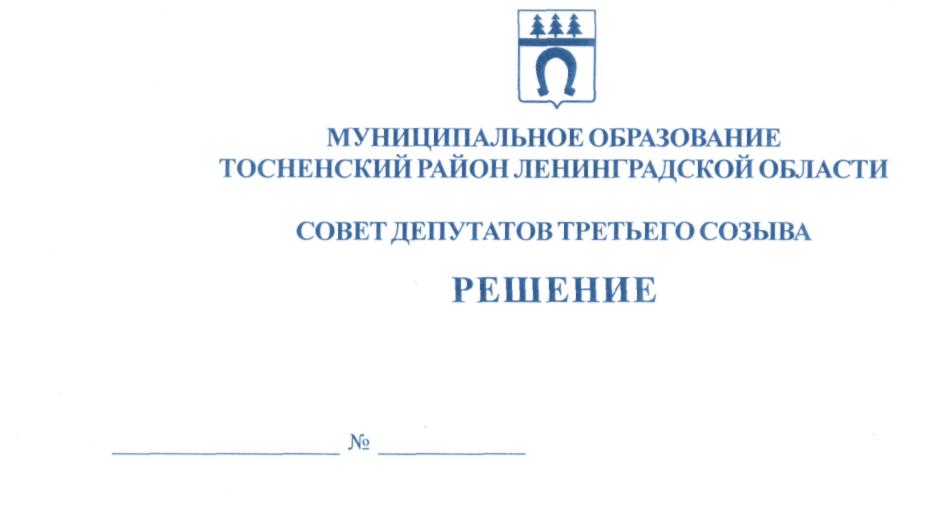 23.06.2017                              143О внесении изменений в решение совета депутатов муниципального образования Тосненский район Ленинградской области от 21.11.2005 № 7 «О едином налоге на вмененный доход для отдельных видов деятельности на территории муниципального образованияТосненский район Ленинградской области» (с изменениямиот 10.02.2006 № 31, от 28.04.2006 № 53, от 27.04.2007 № 107, от 30.11.2007 № 146, от 31.10.2008 № 178, от 30 04.2009 № 210, от 24.06.2011 № 110, от  24.10.2012 № 181)В соответствии с Налоговым кодексом Российской Федерации с последующими изменениями и дополнениями, на основании Федерального закона от 03 июля 2016 года     № 248-ФЗ «О внесении изменений в часть вторую Налогового кодекса Российской Федерации», распоряжения Правительства Российской Федерации от 24.11.2016 № 2496-р «Об утверждении кодов видов деятельности в соответствии с Общероссийским классификатором видов экономической деятельности, относящихся к бытовым услугам, и кодов услуг в соответствии с Общероссийским классификатором продукции по видам экономической деятельности, относящихся к бытовым услугам» и на основании Приказа Госстандарта от 31.01.2014 № 14-ст «О принятии и введении в действие Общероссийского классификатора видов экономической деятельности (ОКВЭД 2) ОК 029-2014 (КДЕС Ред. 2) и Общероссийского классификатора продукции по видам экономической деятельности (ОКПД 2) ОК 034-2014 (КПЕС 2008)» совет депутатов муниципального образования Тосненский район Ленинградской области РЕШИЛ:Внести изменения в решение совета депутатов муниципального образования         Тосненский район Ленинградской области от 21.11.2005 № 7 «О едином налоге на вмененный доход для отдельных видов деятельности на территории муниципального образования Тосненский район Ленинградской области» (с изменениями от 10.02.2006 № 31, от 28.04.2006 № 53, от 27.04.2007 № 107, от 30.11.2007 № 146, от 31.10.2008 № 178, от 30 04.2009 № 210, от 24.06.2011 № 110, от 24.10.2012 № 181), изложив его в новой редакции:«1. Ввести систему налогообложения в виде единого налога на вмененный доход для отдельных видов деятельности на территории муниципального образования Тосненский район Ленинградской области (приложение 1).2. Установить значение корректирующего коэффициента базовой доходности К2 по отдельным видам деятельности как произведение значений факторов, учитывающих совокупность особенностей ведения предпринимательской деятельности и их влияние на результат предпринимательской деятельности (приложение 2), где:- К2.1 - место ведения предпринимательской деятельности;- К2.2 - количество рабочих мест в парикмахерских;- К2.3 - коэффициент, учитывающий используемые тарифы на услуги;- К2.4 - сезонность;- К2.5, К2.6, К2.7, К2.8, К2.9, К2.10, К2.11, К2.14, К2.17, К2.21, К2.22 - вид услуги;- К2.12, К2.15, К2.25, К2.27 - вид деятельности;- К2.13 - режим работы;- К2.16 - площадь платной стоянки;- К2.18 - количество автотранспортных средств, используемых для перевозки грузов;- К2.19 - ассортимент товаров;- К2.20 - площадь торгового зала;- К2.23 - площадь зала обслуживания посетителей;- К2.24 - перечень услуг предприятий общественного питания;- К2.26 - площадь, предназначенная для нанесения изображения;- К2.28 - площадь экспонирующей поверхности;- К2.29 - площадь светоизлучающей поверхности;- К2.30 - площадь спального места;- К2.31 - количество переданных во временное владение и (или) пользование торговых мест, объектов нестационарной торговой сети, объектов организации общественного питания;- К2.32 - коммерческие и социальные перевозки;- К2.33 - площадь переданного во временное владение и (или) пользование торгового места, объекта нестационарной торговой сети, объекта организации общественного питания;- К2.34 - количество переданных во временное владение и (или) в пользование земельных участков;- К2.35 - площадь переданного во временное владение и (или) в пользование земельного участка».3. Настоящее решение распространяет свое действие на отношения, возникшие с 01 января 2017 года.4. Аппарату совета депутатов муниципального образования Тосненский район Ленинградской области обеспечить официальное опубликование (обнародование) настоящего решения. Глава муниципального образования                                                                        В.В. ЗахаровПалеева 32590пгПриложение 1к решению совета депутатовмуниципального образованияТосненский районЛенинградской областиот ____________ № ______ПЕРЕЧЕНЬвидов предпринимательской деятельности, в отношении которых применяется система налогообложения в виде единого налога на вмененный доход на территориимуниципального образования Тосненский район Ленинградской областиОбщие положенияНастоящий Перечень в соответствии с главой 26.3 части второй Налогового кодекса РФ (с учетом внесенных изменений и дополнений) устанавливает виды предпринимательской деятельности, в отношении которых применяется система налогообложения в виде  единого налога на вмененный доход  на территории муниципального образования Тосненский район Ленинградской области:1. Оказание бытовых услуг. Коды видов деятельности в соответствии с Общероссийским классификатором видов экономической деятельности и коды  услуг в соответствии с Общероссийским классификатором продукции по видам экономической деятельности, относящихся к бытовым услугам, определяются Правительством Российской Федерации.2. Оказание ветеринарных услуг.3. Оказание услуг по ремонту, техническому обслуживанию и мойке автомототранспортных средств.4. Оказание услуг по предоставлению во временное владение (в пользование) мест для стоянки автомототранспортных средств, а также по хранению автомототранспортных средств на платных стоянках (за исключением штрафных автостоянок).5. Оказание автотранспортных услуг по перевозке пассажиров и грузов, осуществляемых организациями и индивидуальными предпринимателями, имеющими на праве собственности или ином праве (пользования, владения и (или) распоряжения) не более 20 транспортных средств, предназначенных для оказания таких услуг.6. Розничная торговля, осуществляемая через магазины и павильоны с площадью торгового зала не более 150 квадратных метров по каждому объекту организации торговли. Розничная торговля, осуществляемая через магазины и павильоны с площадью торгового зала более 150 квадратных метров по каждому объекту организации торговли, признается видом предпринимательской деятельности, в отношении которого единый налог не применяется.7. Розничная торговля, осуществляемая через объекты стационарной торговой сети, не имеющей торговых залов, а также объекты нестационарной торговой сети.8. Оказание услуг общественного питания, осуществляемых через объекты организации общественного питания с площадью зала обслуживания посетителей не более 150 квадратных метров по каждому объекту организации общественного питания. Оказание услуг общественного питания, осуществляемых через объекты организации общественного питания с площадью зала обслуживания посетителей более 150 квадратных метров по каждому объекту организации общественного питания, признается видом предпринимательской деятельности, в отношении которого единый налог не применяется.9. Оказание услуг общественного питания, осуществляемых через объекты организации общественного питания, не имеющие зала обслуживания посетителей.10. Распространение наружной рекламы с использованием рекламных конструкций.11. Размещение рекламы с использованием внешних и внутренних поверхностей транспортных средств.12. Оказание услуг по временному размещению и проживанию организациями и предпринимателями, использующими в каждом объекте предоставления данных услуг общую площадь помещений для временного размещения и проживания не более 500 квадратных метров.13. Оказание услуг по передаче во временное владение и (или) в пользование торговых мест, расположенных в объектах стационарной торговой сети, не имеющих торговых залов, объектов нестационарной торговой сети, а также объектов организации общественного питания, не имеющих залов обслуживания посетителей.14. Оказание услуг по передаче во временное владение и (или) в пользование земельных участков для размещения объектов стационарной и нестационарной торговой сети, а также объектов организации общественного питания.Приложение 2к решению совета депутатовмуниципального образованияТосненский районЛенинградской областиот ____________ № ______Значение корректирующего коэффициента базовой доходности К2 по отдельным видам деятельности, попадающим под систему налогообложения в виде единого налога на вмененный доход№п/пВиды деятельностиФакторы,учитывающие влияние на результат предпринимательской деятельностиЗначение факторов,учитыва- ющих вли-яние на  результатпредпри- ниматель-ской     деятель- ности    1.Оказание бытовых услуг 1.1.Оказание парикмахерскихуслуг (К2.1 x К2.2)    Место ведения предпринимательскойдеятельности (К2.1)              1.1.Оказание парикмахерскихуслуг (К2.1 x К2.2)    Города, городские поселки        1,01.1.Оказание парикмахерскихуслуг (К2.1 x К2.2)    Сельская местность               0,51.1.Оказание парикмахерскихуслуг (К2.1 x К2.2)    Количество рабочих мест (К2.2)   1.1.Оказание парикмахерскихуслуг (К2.1 x К2.2)    Свыше 3 рабочих мест             0,61.1.Оказание парикмахерскихуслуг (К2.1 x К2.2)    Прочие парикмахерские            0,321.2.Услуги бань и душевых  (К2.1 x К2.3)          Место ведения предпринимательскойдеятельности (К2.1)              1.2.Услуги бань и душевых  (К2.1 x К2.3)          Города, городские поселки        1,01.2.Услуги бань и душевых  (К2.1 x К2.3)          Сельская местность               0,51.2.Услуги бань и душевых  (К2.1 x К2.3)          Коэффициент, учитывающий         используемые тарифы на услуги    (К2.3)                           1.2.Услуги бань и душевых  (К2.1 x К2.3)          Для предприятий, исключительно   применяющих тарифы, установленныедля муниципальных предприятий и  учреждений                       0,251.2.Услуги бань и душевых  (К2.1 x К2.3)          Для предприятий, применяющих иныетарифы                           0,51.3.Массаж и водолечебные  процедуры (К2.1 x К2.3)Место ведения предпринимательскойдеятельности (К2.1)              1.3.Массаж и водолечебные  процедуры (К2.1 x К2.3)Города, городские поселки        1,01.3.Массаж и водолечебные  процедуры (К2.1 x К2.3)Сельская местность               0,51.3.Массаж и водолечебные  процедуры (К2.1 x К2.3)Коэффициент, учитывающий         используемые тарифы на услуги    (К2.3)                           1.3.Массаж и водолечебные  процедуры (К2.1 x К2.3)Для предприятий, исключительно   применяющих тарифы, установленныедля муниципальных предприятий и  учреждений                       0,251.3.Массаж и водолечебные  процедуры (К2.1 x К2.3)Для предприятий, применяющих иныетарифы                           0,51.4.Изготовление надгробий из натурального и      искусственного камня   (К2.1 x К2.4)          Место ведения предпринимательскойдеятельности (К2.1)              1.4.Изготовление надгробий из натурального и      искусственного камня   (К2.1 x К2.4)          Города, городские поселки        1,01.4.Изготовление надгробий из натурального и      искусственного камня   (К2.1 x К2.4)          Сельская местность               0,51.4.Изготовление надгробий из натурального и      искусственного камня   (К2.1 x К2.4)          Сезонность (К2.4)                1.4.Изготовление надгробий из натурального и      искусственного камня   (К2.1 x К2.4)          С 1 апреля по 30 сентября        0,451.4.Изготовление надгробий из натурального и      искусственного камня   (К2.1 x К2.4)          С 1 октября по 31 марта          0,361.5.Ремонт мебели          (К2.1 x К2.5)          Место ведения предпринимательскойдеятельности (К2.1)              1.5.Ремонт мебели          (К2.1 x К2.5)          Города, городские поселки        1,01.5.Ремонт мебели          (К2.1 x К2.5)          Сельская местность               0,51.5.Ремонт мебели          (К2.1 x К2.5)          Вид услуги "Ремонт мебели" (К2.5)0,51.6.Строительство, ремонт  жилья и других         построек, за           исключением услуг по   строительству          индивидуальных домов   (К2.1 x К2.4)          Место ведения предпринимательскойдеятельности (К2.1)              1.6.Строительство, ремонт  жилья и других         построек, за           исключением услуг по   строительству          индивидуальных домов   (К2.1 x К2.4)          Города, городские поселки        1,01.6.Строительство, ремонт  жилья и других         построек, за           исключением услуг по   строительству          индивидуальных домов   (К2.1 x К2.4)          Сельская местность               0,51.6.Строительство, ремонт  жилья и других         построек, за           исключением услуг по   строительству          индивидуальных домов   (К2.1 x К2.4)          Сезонность (К2.4)                1.6.Строительство, ремонт  жилья и других         построек, за           исключением услуг по   строительству          индивидуальных домов   (К2.1 x К2.4)          С 1 апреля по 30 сентября        0,81.6.Строительство, ремонт  жилья и других         построек, за           исключением услуг по   строительству          индивидуальных домов   (К2.1 x К2.4)          С 1 октября по 31 марта          0,61.7.Услуги фотоателье и    фото- и кинолабораторий(К2.1 x К2.6)          Место ведения предпринимательскойдеятельности (К2.1)              1.7.Услуги фотоателье и    фото- и кинолабораторий(К2.1 x К2.6)          Города, городские поселки        1,01.7.Услуги фотоателье и    фото- и кинолабораторий(К2.1 x К2.6)          Сельская местность               0,51.7.Услуги фотоателье и    фото- и кинолабораторий(К2.1 x К2.6)          Вид услуги "Услуги фото- и       кинолабораторий" (К2.6)          0,41.8.Ремонт и техническое   обслуживание бытовой   радиоэлектронной       аппаратуры, бытовых    машин и бытовых        приборов, компьютеров, оргтехники             (К2.1 x К2.7)          Место ведения предпринимательскойдеятельности (К2.1)              1.8.Ремонт и техническое   обслуживание бытовой   радиоэлектронной       аппаратуры, бытовых    машин и бытовых        приборов, компьютеров, оргтехники             (К2.1 x К2.7)          Города, городские поселки        1,01.8.Ремонт и техническое   обслуживание бытовой   радиоэлектронной       аппаратуры, бытовых    машин и бытовых        приборов, компьютеров, оргтехники             (К2.1 x К2.7)          Сельская местность               0,51.8.Ремонт и техническое   обслуживание бытовой   радиоэлектронной       аппаратуры, бытовых    машин и бытовых        приборов, компьютеров, оргтехники             (К2.1 x К2.7)          Вид услуги "Ремонт и техническое обслуживание бытовой             радиоэлектронной аппаратуры,     бытовых машин и бытовых приборов,компьютеров, оргтехники" (К2.7)  0,51.9.Услуги по прокату      бытовой                радиоэлектронной       аппаратуры и           принадлежностей к ней, видеоигровых устройств,видеокассет            (К2.1 x К2.8)          Место ведения предпринимательскойдеятельности (К2.1)              1.9.Услуги по прокату      бытовой                радиоэлектронной       аппаратуры и           принадлежностей к ней, видеоигровых устройств,видеокассет            (К2.1 x К2.8)          Города, городские поселки        1,01.9.Услуги по прокату      бытовой                радиоэлектронной       аппаратуры и           принадлежностей к ней, видеоигровых устройств,видеокассет            (К2.1 x К2.8)          Сельская местность               0,51.9.Услуги по прокату      бытовой                радиоэлектронной       аппаратуры и           принадлежностей к ней, видеоигровых устройств,видеокассет            (К2.1 x К2.8)          Вид услуги "Услуги по прокату    радиоэлектронной аппаратуры и    принадлежностей к ней,           видеоигровых устройств,          видеокассет" (К2.8)              0,451.10.Услуги по организации  обрядов (свадеб,       юбилеев) (К2.1 x К2.9) Место ведения предпринимательскойдеятельности (К2.1)              1.10.Услуги по организации  обрядов (свадеб,       юбилеев) (К2.1 x К2.9) Города, городские поселки        1,01.10.Услуги по организации  обрядов (свадеб,       юбилеев) (К2.1 x К2.9) Сельская местность               0,51.10.Услуги по организации  обрядов (свадеб,       юбилеев) (К2.1 x К2.9) Вид услуги "Услуги по организацииобрядов" (К2.9)                  0,51.11.Ритуальные услуги      (К2.1 x К2.10)         Место ведения предпринимательскойдеятельности (К2.1)              1.11.Ритуальные услуги      (К2.1 x К2.10)         Города, городские поселки        1,01.11.Ритуальные услуги      (К2.1 x К2.10)         Сельская местность               0,51.11.Ритуальные услуги      (К2.1 x К2.10)         Вид услуги "Ритуальные услуги"   (К2.10)                          0,31.12.Другие бытовые услуги (К2.1 x К2.11)         Место ведения предпринимательскойдеятельности (К2.1)              1.12.Другие бытовые услуги (К2.1 x К2.11)         Города, городские поселки        1,01.12.Другие бытовые услуги (К2.1 x К2.11)         Сельская местность               0,51.12.Другие бытовые услуги (К2.1 x К2.11)         Вид услуги "Прочие бытовые       услуги" (К2.11)                  0,452.Оказание ветеринарных  услуг (К2.1 x К2.12)   Место ведения предпринимательскойдеятельности (К2.1)              2.Оказание ветеринарных  услуг (К2.1 x К2.12)   Города, городские поселки        1,02.Оказание ветеринарных  услуг (К2.1 x К2.12)   Сельская местность               0,52.Оказание ветеринарных  услуг (К2.1 x К2.12)   Вид деятельности "Оказание       ветеринарных услуг" (К2.12)      2.Оказание ветеринарных  услуг (К2.1 x К2.12)   Государственными и муниципальнымиучреждениями                     0,062.Оказание ветеринарных  услуг (К2.1 x К2.12)   Прочими учреждениями             0,63.Оказание услуг по      ремонту, техническому  обслуживанию и мойке   автомототранспортных   средств (К2.13 x К2.14)Режим работы (К2.13)             3.Оказание услуг по      ремонту, техническому  обслуживанию и мойке   автомототранспортных   средств (К2.13 x К2.14)до 23 часов                      1,03.Оказание услуг по      ремонту, техническому  обслуживанию и мойке   автомототранспортных   средств (К2.13 x К2.14)после 23 часов                   1,33.Оказание услуг по      ремонту, техническому  обслуживанию и мойке   автомототранспортных   средств (К2.13 x К2.14)Вид услуги (К2.14)               3.Оказание услуг по      ремонту, техническому  обслуживанию и мойке   автомототранспортных   средств (К2.13 x К2.14)"Шиномонтажные работы"           0,73.Оказание услуг по      ремонту, техническому  обслуживанию и мойке   автомототранспортных   средств (К2.13 x К2.14)"Прочие услуги"                  0,754.Оказание услуг по      предоставлению во      временное владение (в  пользование) мест для  стоянки                автомототранспортных   средств, а также по    хранению               автомототранспортных   средств на платных     стоянках (за           исключением штрафных   автостоянок)           (К2.15 x К2.16)        Вид деятельности "Оказание услуг по предоставлению во временное   владение (в пользование) мест длястоянки автомототранспортных     средств, а также по хранению     автомототранспортных средств на  платных стоянках (за исключением штрафных автостоянок) (К2.15)    0,54.Оказание услуг по      предоставлению во      временное владение (в  пользование) мест для  стоянки                автомототранспортных   средств, а также по    хранению               автомототранспортных   средств на платных     стоянках (за           исключением штрафных   автостоянок)           (К2.15 x К2.16)        Площадь платной стоянки (К2.16)  4.Оказание услуг по      предоставлению во      временное владение (в  пользование) мест для  стоянки                автомототранспортных   средств, а также по    хранению               автомототранспортных   средств на платных     стоянках (за           исключением штрафных   автостоянок)           (К2.15 x К2.16)        до 2000 кв. метров               0,94.Оказание услуг по      предоставлению во      временное владение (в  пользование) мест для  стоянки                автомототранспортных   средств, а также по    хранению               автомототранспортных   средств на платных     стоянках (за           исключением штрафных   автостоянок)           (К2.15 x К2.16)        свыше 2000 кв. метров            1,05.Оказание               автотранспортных услуг 5.1.Оказание               автотранспортных услуг по перевозке грузов    (К2.17 x К2.18)        Вид услуги "Оказание             автотранспортных услуг по        перевозке грузов" (К2.17)        5.1.Оказание               автотранспортных услуг по перевозке грузов    (К2.17 x К2.18)        С использованием транспортных    средств для перевозки грузов     грузоподъемностью до 2 тонн      0,85.1.Оказание               автотранспортных услуг по перевозке грузов    (К2.17 x К2.18)        С использованием прочих          транспортных средств             1,05.1.Оказание               автотранспортных услуг по перевозке грузов    (К2.17 x К2.18)        Количество транспортных средств  до 20 единиц (К2.18)             1,05.2.Оказание               автотранспортных услуг по перевозке пассажиров(К2.17 x К2.30)        Вид услуги "Оказание             автотранспортных услуг по        перевозке пассажиров" (К2.17)    5.2.Оказание               автотранспортных услуг по перевозке пассажиров(К2.17 x К2.30)        Коммерческие перевозки (К2.30)   1,05.2.Оказание               автотранспортных услуг по перевозке пассажиров(К2.17 x К2.30)        Социальные перевозки (К2.30)     0,56.Розничная торговля,    осуществляемая через   объекты стационарной   торговой сети, имеющие торговые залы          (К2.19 x К2.13 x К2.20)Ассортимент товаров (К2.19)      6.Розничная торговля,    осуществляемая через   объекты стационарной   торговой сети, имеющие торговые залы          (К2.19 x К2.13 x К2.20)Продовольственные товары при     наличии алкогольной продукции и  пива                             0,286.Розничная торговля,    осуществляемая через   объекты стационарной   торговой сети, имеющие торговые залы          (К2.19 x К2.13 x К2.20)Непродовольственные товары при   наличии изделий из меха, одежды  из кожи, мебели, радио и         телеаппаратуры, аудио- и         видеоаппаратуры, офисной мебели, офисных машин и оборудования,    компьютеров, программного        обеспечения и периферийных       устройств, фотоаппаратуры,       оптических и точных приборов,    бытовых электротоваров, ювелирныхизделий, автомобильных деталей,  узлов и принадлежностей          0,256.Розничная торговля,    осуществляемая через   объекты стационарной   торговой сети, имеющие торговые залы          (К2.19 x К2.13 x К2.20)Специализированные магазины:     сувениры, изделия народных       художественных промыслов,        предметы культового и            религиозного назначения,         похоронные принадлежности,       молочные продукты, хлеб и        хлебобулочные изделия, фрукты,   овощи и картофель, газеты и      журналы, писчебумажные и         канцелярские товары, игры и      игрушки, бывшие в употреблении   0,126.Розничная торговля,    осуществляемая через   объекты стационарной   торговой сети, имеющие торговые залы          (К2.19 x К2.13 x К2.20)Специализированные магазины и    отделы по торговле алкогольной   продукцией и пивом               0,586.Розничная торговля,    осуществляемая через   объекты стационарной   торговой сети, имеющие торговые залы          (К2.19 x К2.13 x К2.20)Продовольственные товары при     наличии алкогольной продукции,   пива и непродовольственных       товаров                          0,286.Розничная торговля,    осуществляемая через   объекты стационарной   торговой сети, имеющие торговые залы          (К2.19 x К2.13 x К2.20)Прочий ассортимент               0,156.Розничная торговля,    осуществляемая через   объекты стационарной   торговой сети, имеющие торговые залы          (К2.19 x К2.13 x К2.20)Площадь торгового зала (К2.20) в городах и городских поселках:    6.Розничная торговля,    осуществляемая через   объекты стационарной   торговой сети, имеющие торговые залы          (К2.19 x К2.13 x К2.20)до 50 кв. метров                 1,36.Розничная торговля,    осуществляемая через   объекты стационарной   торговой сети, имеющие торговые залы          (К2.19 x К2.13 x К2.20)от 50 до 100 кв. метров          1,06.Розничная торговля,    осуществляемая через   объекты стационарной   торговой сети, имеющие торговые залы          (К2.19 x К2.13 x К2.20)от 100 кв. метров до 150 кв.     метров                           0,856.Розничная торговля,    осуществляемая через   объекты стационарной   торговой сети, имеющие торговые залы          (К2.19 x К2.13 x К2.20)в сельской местности:            6.Розничная торговля,    осуществляемая через   объекты стационарной   торговой сети, имеющие торговые залы          (К2.19 x К2.13 x К2.20)до 50 кв. метров                 0,656.Розничная торговля,    осуществляемая через   объекты стационарной   торговой сети, имеющие торговые залы          (К2.19 x К2.13 x К2.20)от 50 кв. метров до 100 кв.      метров                           0,336.Розничная торговля,    осуществляемая через   объекты стационарной   торговой сети, имеющие торговые залы          (К2.19 x К2.13 x К2.20)от 100 кв. метров до 150 кв.     метров                           0,196.Розничная торговля,    осуществляемая через   объекты стационарной   торговой сети, имеющие торговые залы          (К2.19 x К2.13 x К2.20)Режим работы (К2.13)             6.Розничная торговля,    осуществляемая через   объекты стационарной   торговой сети, имеющие торговые залы          (К2.19 x К2.13 x К2.20)до 23 часов                      1,06.Розничная торговля,    осуществляемая через   объекты стационарной   торговой сети, имеющие торговые залы          (К2.19 x К2.13 x К2.20)после 23 часов                   1,37.Розничная торговля,    осуществляемая через   объекты стационарной   торговой сети, не      имеющие торговых залов,а также через объекты  нестационарной торговойсети, площадь торговогоместа в которых не     превышает 5 квадратных метров (К2.1 x К2.21)  Место ведения предпринимательскойдеятельности (К2.1)              7.Розничная торговля,    осуществляемая через   объекты стационарной   торговой сети, не      имеющие торговых залов,а также через объекты  нестационарной торговойсети, площадь торговогоместа в которых не     превышает 5 квадратных метров (К2.1 x К2.21)  Города, городские поселки        1,07.Розничная торговля,    осуществляемая через   объекты стационарной   торговой сети, не      имеющие торговых залов,а также через объекты  нестационарной торговойсети, площадь торговогоместа в которых не     превышает 5 квадратных метров (К2.1 x К2.21)  Сельская местность               0,57.Розничная торговля,    осуществляемая через   объекты стационарной   торговой сети, не      имеющие торговых залов,а также через объекты  нестационарной торговойсети, площадь торговогоместа в которых не     превышает 5 квадратных метров (К2.1 x К2.21)  Вид услуги "Специализированная   торговля" (К2.21)                7.Розничная торговля,    осуществляемая через   объекты стационарной   торговой сети, не      имеющие торговых залов,а также через объекты  нестационарной торговойсети, площадь торговогоместа в которых не     превышает 5 квадратных метров (К2.1 x К2.21)  Газетами, журналами, почтовыми   конвертами, посылочными ящиками, семенами овощных и цветочных     культур, непродовольственными    товарами детского ассортимента,  хлебобулочными изделиями,        сопутствующими товарами при      оказании бытовых услуг           0,77.Розничная торговля,    осуществляемая через   объекты стационарной   торговой сети, не      имеющие торговых залов,а также через объекты  нестационарной торговойсети, площадь торговогоместа в которых не     превышает 5 квадратных метров (К2.1 x К2.21)  Товарами (включая корма) для     животных, пищевыми добавками     (ингредиентами) животного,       растительного и иного            происхождения, товарами          "секонд-хенд"                    0,757.Розничная торговля,    осуществляемая через   объекты стационарной   торговой сети, не      имеющие торговых залов,а также через объекты  нестационарной торговойсети, площадь торговогоместа в которых не     превышает 5 квадратных метров (К2.1 x К2.21)  Медикаментами в                  фельдшерско-акушерских пунктах:  отдаленная труднодоступная       местность, где торговля разрешенабез применения                   контрольно-кассовой техники.     Иными товарами                   0,017.Розничная торговля,    осуществляемая через   объекты стационарной   торговой сети, не      имеющие торговых залов,а также через объекты  нестационарной торговойсети, площадь торговогоместа в которых не     превышает 5 квадратных метров (К2.1 x К2.21)  Розничная торговля,              осуществляемая через автомагазины(автолавки): отдаленная          труднодоступная местность, где   торговля разрешена без примененияконтрольно-кассовой техники      0,027.1.Розничная торговля,    осуществляемая через   объекты стационарной   торговой сети, не      имеющие торговых залов,а также через объекты  нестационарной торговойсети, площадь торговогоместа в которых        превышает 5 квадратных метров                 (К2.1 x К2.31 x К2.21) Вид услуги "Специализированная   торговля" (К2.21)                7.1.Розничная торговля,    осуществляемая через   объекты стационарной   торговой сети, не      имеющие торговых залов,а также через объекты  нестационарной торговойсети, площадь торговогоместа в которых        превышает 5 квадратных метров                 (К2.1 x К2.31 x К2.21) Газетами, журналами, почтовыми   конвертами, посылочными ящиками, семенами овощных и цветочных     культур, непродовольственными    товарами детского ассортимента,  хлебобулочными изделиями,        сопутствующими товарами при      оказании бытовых услуг           0,77.1.Розничная торговля,    осуществляемая через   объекты стационарной   торговой сети, не      имеющие торговых залов,а также через объекты  нестационарной торговойсети, площадь торговогоместа в которых        превышает 5 квадратных метров                 (К2.1 x К2.31 x К2.21) Товарами (включая корма) для     животных, пищевыми добавками     (ингредиентами) животного,       растительного и иного            происхождения, товарами          "секонд-хенд"                    0,757.1.Розничная торговля,    осуществляемая через   объекты стационарной   торговой сети, не      имеющие торговых залов,а также через объекты  нестационарной торговойсети, площадь торговогоместа в которых        превышает 5 квадратных метров                 (К2.1 x К2.31 x К2.21) Медикаментами в                  фельдшерско-акушерских пунктах:  отдаленная труднодоступная       местность, где торговля разрешенабез применения                   контрольно-кассовой техники      0,017.1.Розничная торговля,    осуществляемая через   объекты стационарной   торговой сети, не      имеющие торговых залов,а также через объекты  нестационарной торговойсети, площадь торговогоместа в которых        превышает 5 квадратных метров                 (К2.1 x К2.31 x К2.21) Иными товарами                   0,767.1.Розничная торговля,    осуществляемая через   объекты стационарной   торговой сети, не      имеющие торговых залов,а также через объекты  нестационарной торговойсети, площадь торговогоместа в которых        превышает 5 квадратных метров                 (К2.1 x К2.31 x К2.21) Розничная торговля,              осуществляемая через автомагазины(автолавки): отдаленная          труднодоступная местность, где   торговля разрешена без примененияконтрольно-кассовой техники      0,027.1.Розничная торговля,    осуществляемая через   объекты стационарной   торговой сети, не      имеющие торговых залов,а также через объекты  нестационарной торговойсети, площадь торговогоместа в которых        превышает 5 квадратных метров                 (К2.1 x К2.31 x К2.21) Место ведения предпринимательскойдеятельности (К2.1)              7.1.Розничная торговля,    осуществляемая через   объекты стационарной   торговой сети, не      имеющие торговых залов,а также через объекты  нестационарной торговойсети, площадь торговогоместа в которых        превышает 5 квадратных метров                 (К2.1 x К2.31 x К2.21) Города, городские поселки        1,07.1.Розничная торговля,    осуществляемая через   объекты стационарной   торговой сети, не      имеющие торговых залов,а также через объекты  нестационарной торговойсети, площадь торговогоместа в которых        превышает 5 квадратных метров                 (К2.1 x К2.31 x К2.21) Сельская местность               0,57.1.Розничная торговля,    осуществляемая через   объекты стационарной   торговой сети, не      имеющие торговых залов,а также через объекты  нестационарной торговойсети, площадь торговогоместа в которых        превышает 5 квадратных метров                 (К2.1 x К2.31 x К2.21) Площадь торгового места (К2.31)  7.1.Розничная торговля,    осуществляемая через   объекты стационарной   торговой сети, не      имеющие торговых залов,а также через объекты  нестационарной торговойсети, площадь торговогоместа в которых        превышает 5 квадратных метров                 (К2.1 x К2.31 x К2.21) до 30 кв. метров                 0,77.1.Розничная торговля,    осуществляемая через   объекты стационарной   торговой сети, не      имеющие торговых залов,а также через объекты  нестационарной торговойсети, площадь торговогоместа в которых        превышает 5 квадратных метров                 (К2.1 x К2.31 x К2.21) свыше 30 кв. метров              1,07.2.Развозная и разносная  розничная торговля     (К2.1 x К2.22)         Место ведения предпринимательскойдеятельности (К2.1)              7.2.Развозная и разносная  розничная торговля     (К2.1 x К2.22)         Города, городские поселки        1,07.2.Развозная и разносная  розничная торговля     (К2.1 x К2.22)         Сельская местность               0,57.2.Развозная и разносная  розничная торговля     (К2.1 x К2.22)         Вид услуги "Развозная, разносная торговля" (К2.22)                7.2.Развозная и разносная  розничная торговля     (К2.1 x К2.22)         Изделиями народных               художественных промыслов и       сувенирной продукцией            собственного производства        1,07.2.Развозная и разносная  розничная торговля     (К2.1 x К2.22)         Торговля прочими товарами        1,07.3.Реализация товаров с   использованием торговыхавтоматов (К2.1)       Место ведения предпринимательскойдеятельности (К2.1)              7.3.Реализация товаров с   использованием торговыхавтоматов (К2.1)       Города, городские поселки        1,07.3.Реализация товаров с   использованием торговыхавтоматов (К2.1)       Сельская местность               0,58.Оказание услуг         общественного питания  через объект           организации            общественного питания, имеющий зал            обслуживания           посетителей            (К2.23 x К2.13 x К2.24)Площадь зала обслуживания        посетителей (К2.23)              8.Оказание услуг         общественного питания  через объект           организации            общественного питания, имеющий зал            обслуживания           посетителей            (К2.23 x К2.13 x К2.24)до 50 кв. метров                 1,38.Оказание услуг         общественного питания  через объект           организации            общественного питания, имеющий зал            обслуживания           посетителей            (К2.23 x К2.13 x К2.24)от 50 до 100 кв. метров          1,08.Оказание услуг         общественного питания  через объект           организации            общественного питания, имеющий зал            обслуживания           посетителей            (К2.23 x К2.13 x К2.24)от 100 до 150 кв. метров         0,858.Оказание услуг         общественного питания  через объект           организации            общественного питания, имеющий зал            обслуживания           посетителей            (К2.23 x К2.13 x К2.24)Режим работы (К2.13)             8.Оказание услуг         общественного питания  через объект           организации            общественного питания, имеющий зал            обслуживания           посетителей            (К2.23 x К2.13 x К2.24)до 23 часов                      1,08.Оказание услуг         общественного питания  через объект           организации            общественного питания, имеющий зал            обслуживания           посетителей            (К2.23 x К2.13 x К2.24)после 23 часов                   1,38.Оказание услуг         общественного питания  через объект           организации            общественного питания, имеющий зал            обслуживания           посетителей            (К2.23 x К2.13 x К2.24)Перечень услуг предприятий       общественного питания (К2.24)    8.Оказание услуг         общественного питания  через объект           организации            общественного питания, имеющий зал            обслуживания           посетителей            (К2.23 x К2.13 x К2.24)Предприятия общественного        питания, реализующие алкогольную продукцию, пиво, или имеющие     концертную программу или бильярд 8.Оказание услуг         общественного питания  через объект           организации            общественного питания, имеющий зал            обслуживания           посетителей            (К2.23 x К2.13 x К2.24)в городах, городских поселках    0,238.Оказание услуг         общественного питания  через объект           организации            общественного питания, имеющий зал            обслуживания           посетителей            (К2.23 x К2.13 x К2.24)в сельской местности             0,158.Оказание услуг         общественного питания  через объект           организации            общественного питания, имеющий зал            обслуживания           посетителей            (К2.23 x К2.13 x К2.24)Прочие предприятия общественного питания в отдаленной             труднодоступной местности        0,0068.Оказание услуг         общественного питания  через объект           организации            общественного питания, имеющий зал            обслуживания           посетителей            (К2.23 x К2.13 x К2.24)Прочие предприятия общественного питания                          8.Оказание услуг         общественного питания  через объект           организации            общественного питания, имеющий зал            обслуживания           посетителей            (К2.23 x К2.13 x К2.24)в городах, городских поселках    0,18.Оказание услуг         общественного питания  через объект           организации            общественного питания, имеющий зал            обслуживания           посетителей            (К2.23 x К2.13 x К2.24)в сельской местности             0,019.Оказание услуг         общественного питания  через объект           организации            общественного питания, не имеющий зала        обслуживания           посетителей            (К2.1 x К2.25)         Место ведения предпринимательскойдеятельности (К2.1)              9.Оказание услуг         общественного питания  через объект           организации            общественного питания, не имеющий зала        обслуживания           посетителей            (К2.1 x К2.25)         Города, городские поселки        1,09.Оказание услуг         общественного питания  через объект           организации            общественного питания, не имеющий зала        обслуживания           посетителей            (К2.1 x К2.25)         Сельская местность               0,59.Оказание услуг         общественного питания  через объект           организации            общественного питания, не имеющий зала        обслуживания           посетителей            (К2.1 x К2.25)         Вид деятельности (К2.25)         9.Оказание услуг         общественного питания  через объект           организации            общественного питания, не имеющий зала        обслуживания           посетителей            (К2.1 x К2.25)         "Оказание услуг общественного    питания через объект организации общественного питания, не имеющийзала обслуживания посетителей"   0,810.Распространение        наружной рекламы       10.1.Распространение        наружной рекламы с     использованием         рекламных конструкций  (за исключением        рекламных конструкций савтоматической сменой  изображения и          электронных табло)     (К2.1 x К2.26)         Место ведения предпринимательскойдеятельности (К2.1)              10.1.Распространение        наружной рекламы с     использованием         рекламных конструкций  (за исключением        рекламных конструкций савтоматической сменой  изображения и          электронных табло)     (К2.1 x К2.26)         Города, городские поселки        1,010.1.Распространение        наружной рекламы с     использованием         рекламных конструкций  (за исключением        рекламных конструкций савтоматической сменой  изображения и          электронных табло)     (К2.1 x К2.26)         Сельская местность               0,510.1.Распространение        наружной рекламы с     использованием         рекламных конструкций  (за исключением        рекламных конструкций савтоматической сменой  изображения и          электронных табло)     (К2.1 x К2.26)         Площадь, предназначенная для     нанесения изображения (К2.26)    10.1.Распространение        наружной рекламы с     использованием         рекламных конструкций  (за исключением        рекламных конструкций савтоматической сменой  изображения и          электронных табло)     (К2.1 x К2.26)         до 100 кв. метров                0,3210.1.Распространение        наружной рекламы с     использованием         рекламных конструкций  (за исключением        рекламных конструкций савтоматической сменой  изображения и          электронных табло)     (К2.1 x К2.26)         свыше 100 кв. метров             0,410.2.Распространение        наружной рекламы с     использованием         рекламных конструкций савтоматической сменой  изображения            (К2.1 x К2.28)         Место ведения предпринимательскойдеятельности (К2.1)              10.2.Распространение        наружной рекламы с     использованием         рекламных конструкций савтоматической сменой  изображения            (К2.1 x К2.28)         Города, городские поселки        1,010.2.Распространение        наружной рекламы с     использованием         рекламных конструкций савтоматической сменой  изображения            (К2.1 x К2.28)         Сельская местность               0,510.2.Распространение        наружной рекламы с     использованием         рекламных конструкций савтоматической сменой  изображения            (К2.1 x К2.28)         Площадь экспонирующей поверхности(К2.28)                          10.2.Распространение        наружной рекламы с     использованием         рекламных конструкций савтоматической сменой  изображения            (К2.1 x К2.28)         до 100 кв. метров                0,3210.2.Распространение        наружной рекламы с     использованием         рекламных конструкций савтоматической сменой  изображения            (К2.1 x К2.28)         свыше 100 кв. метров             0,410.3.Распространение        наружной рекламы с     использованием         электронных табло      (К2.1 x К2.29)         Место ведения предпринимательскойдеятельности (К2.1)              10.3.Распространение        наружной рекламы с     использованием         электронных табло      (К2.1 x К2.29)         Города, городские поселки        1,010.3.Распространение        наружной рекламы с     использованием         электронных табло      (К2.1 x К2.29)         Сельская местность               0,510.3.Распространение        наружной рекламы с     использованием         электронных табло      (К2.1 x К2.29)         Площадь светоизлучающей          поверхности (К2.29)              10.3.Распространение        наружной рекламы с     использованием         электронных табло      (К2.1 x К2.29)         до 100 кв. метров                0,3210.3.Распространение        наружной рекламы с     использованием         электронных табло      (К2.1 x К2.29)         свыше 100 кв. метров             0,411.Размещение рекламы с   использованием внешних и внутренних           поверхностей           транспортных средств   (К2.1 x К2.27)         Место ведения предпринимательскойдеятельности (К2.1)              11.Размещение рекламы с   использованием внешних и внутренних           поверхностей           транспортных средств   (К2.1 x К2.27)         Города, городские поселки        1,011.Размещение рекламы с   использованием внешних и внутренних           поверхностей           транспортных средств   (К2.1 x К2.27)         Сельская местность               0,511.Размещение рекламы с   использованием внешних и внутренних           поверхностей           транспортных средств   (К2.1 x К2.27)         Вид деятельности (К2.27)         11.Размещение рекламы с   использованием внешних и внутренних           поверхностей           транспортных средств   (К2.1 x К2.27)         Размещение рекламы с             использованием внешних и         внутренних поверхностей          транспортных средств             0,412.Оказание услуг по      временному размещению ипроживанию             (К2.1 x К2.30)         Место ведения предпринимательскойдеятельности (К2.1)              12.Оказание услуг по      временному размещению ипроживанию             (К2.1 x К2.30)         Города, городские поселки        1,012.Оказание услуг по      временному размещению ипроживанию             (К2.1 x К2.30)         Сельская местность               0,512.Оказание услуг по      временному размещению ипроживанию             (К2.1 x К2.30)         Общая площадь помещения для      временного размещения и          проживания (К2.30)               12.Оказание услуг по      временному размещению ипроживанию             (К2.1 x К2.30)         до 500 кв. метров                1,013.Оказание услуг по      передаче во временное  владение и(или) в      пользование торговых   мест, расположенных в  объектах стационарной  торговой сети, не      имеющих торговых залов,объектов нестационарнойторговой сети, а также объектов организации   общественного питания, не имеющих залов       обслуживания           посетителей, если      площадь каждого из них не превышает 5         квадратных метров      (К2.1 x К2.31)         Место ведения предпринимательскойдеятельности (К2.1)              13.Оказание услуг по      передаче во временное  владение и(или) в      пользование торговых   мест, расположенных в  объектах стационарной  торговой сети, не      имеющих торговых залов,объектов нестационарнойторговой сети, а также объектов организации   общественного питания, не имеющих залов       обслуживания           посетителей, если      площадь каждого из них не превышает 5         квадратных метров      (К2.1 x К2.31)         Города, городские поселки        1,013.Оказание услуг по      передаче во временное  владение и(или) в      пользование торговых   мест, расположенных в  объектах стационарной  торговой сети, не      имеющих торговых залов,объектов нестационарнойторговой сети, а также объектов организации   общественного питания, не имеющих залов       обслуживания           посетителей, если      площадь каждого из них не превышает 5         квадратных метров      (К2.1 x К2.31)         Сельская местность               0,513.Оказание услуг по      передаче во временное  владение и(или) в      пользование торговых   мест, расположенных в  объектах стационарной  торговой сети, не      имеющих торговых залов,объектов нестационарнойторговой сети, а также объектов организации   общественного питания, не имеющих залов       обслуживания           посетителей, если      площадь каждого из них не превышает 5         квадратных метров      (К2.1 x К2.31)         Количество переданных во         временное владение и (или) в      пользование торговых мест,       объектов нестационарной торговой сети, объектов организации       общественного питания (К2.31)    13.Оказание услуг по      передаче во временное  владение и(или) в      пользование торговых   мест, расположенных в  объектах стационарной  торговой сети, не      имеющих торговых залов,объектов нестационарнойторговой сети, а также объектов организации   общественного питания, не имеющих залов       обслуживания           посетителей, если      площадь каждого из них не превышает 5         квадратных метров      (К2.1 x К2.31)         до 40 торговых мест              0,513.Оказание услуг по      передаче во временное  владение и(или) в      пользование торговых   мест, расположенных в  объектах стационарной  торговой сети, не      имеющих торговых залов,объектов нестационарнойторговой сети, а также объектов организации   общественного питания, не имеющих залов       обслуживания           посетителей, если      площадь каждого из них не превышает 5         квадратных метров      (К2.1 x К2.31)         свыше 40 торговых мест           1,014.Оказание услуг по      передаче во временное  владение и (или) в      пользование торговых   мест, расположенных в  объектах стационарной  торговой сети, не      имеющих торговых залов,объектов нестационарнойторговой сети, а также объектов организации   общественного питания, не имеющих залов       обслуживания           посетителей, если      площадь каждого из них превышает 5 квадратных метров (К2.1 x К2.33)  Место ведения предпринимательскойдеятельности (К2.1)              14.Оказание услуг по      передаче во временное  владение и (или) в      пользование торговых   мест, расположенных в  объектах стационарной  торговой сети, не      имеющих торговых залов,объектов нестационарнойторговой сети, а также объектов организации   общественного питания, не имеющих залов       обслуживания           посетителей, если      площадь каждого из них превышает 5 квадратных метров (К2.1 x К2.33)  Города, городские поселки        1,014.Оказание услуг по      передаче во временное  владение и (или) в      пользование торговых   мест, расположенных в  объектах стационарной  торговой сети, не      имеющих торговых залов,объектов нестационарнойторговой сети, а также объектов организации   общественного питания, не имеющих залов       обслуживания           посетителей, если      площадь каждого из них превышает 5 квадратных метров (К2.1 x К2.33)  Сельская местность               0,514.Оказание услуг по      передаче во временное  владение и (или) в      пользование торговых   мест, расположенных в  объектах стационарной  торговой сети, не      имеющих торговых залов,объектов нестационарнойторговой сети, а также объектов организации   общественного питания, не имеющих залов       обслуживания           посетителей, если      площадь каждого из них превышает 5 квадратных метров (К2.1 x К2.33)  Площадь переданного во временное владение и (или) в пользование    торгового места, объекта         нестационарной торговой сети,    объекта организации общественногопитания (К2.33)                  14.Оказание услуг по      передаче во временное  владение и (или) в      пользование торговых   мест, расположенных в  объектах стационарной  торговой сети, не      имеющих торговых залов,объектов нестационарнойторговой сети, а также объектов организации   общественного питания, не имеющих залов       обслуживания           посетителей, если      площадь каждого из них превышает 5 квадратных метров (К2.1 x К2.33)  до 30 кв. метров                 0,714.Оказание услуг по      передаче во временное  владение и (или) в      пользование торговых   мест, расположенных в  объектах стационарной  торговой сети, не      имеющих торговых залов,объектов нестационарнойторговой сети, а также объектов организации   общественного питания, не имеющих залов       обслуживания           посетителей, если      площадь каждого из них превышает 5 квадратных метров (К2.1 x К2.33)  свыше 30 кв. метров              1,015.Оказание услуг по      передаче во временное  владение и (или) в      пользование земельных  участков для размещенияобъектов стационарной инестационарной торговойсети, а также объектов организации            общественного питания, если площадь земельногоучастка не превышает 10квадратных метров      (К2.1 x К2.34)         Место ведения предпринимательскойдеятельности (К2.1)              15.Оказание услуг по      передаче во временное  владение и (или) в      пользование земельных  участков для размещенияобъектов стационарной инестационарной торговойсети, а также объектов организации            общественного питания, если площадь земельногоучастка не превышает 10квадратных метров      (К2.1 x К2.34)         Города, городские поселки        1,015.Оказание услуг по      передаче во временное  владение и (или) в      пользование земельных  участков для размещенияобъектов стационарной инестационарной торговойсети, а также объектов организации            общественного питания, если площадь земельногоучастка не превышает 10квадратных метров      (К2.1 x К2.34)         Сельская местность               0,515.Оказание услуг по      передаче во временное  владение и (или) в      пользование земельных  участков для размещенияобъектов стационарной инестационарной торговойсети, а также объектов организации            общественного питания, если площадь земельногоучастка не превышает 10квадратных метров      (К2.1 x К2.34)         Количество переданных во         временное владение и(или) в      пользование земельных участков   (К2.34)                          15.Оказание услуг по      передаче во временное  владение и (или) в      пользование земельных  участков для размещенияобъектов стационарной инестационарной торговойсети, а также объектов организации            общественного питания, если площадь земельногоучастка не превышает 10квадратных метров      (К2.1 x К2.34)         до 10 единиц                     0,515.Оказание услуг по      передаче во временное  владение и (или) в      пользование земельных  участков для размещенияобъектов стационарной инестационарной торговойсети, а также объектов организации            общественного питания, если площадь земельногоучастка не превышает 10квадратных метров      (К2.1 x К2.34)         свыше 10 единиц                  1,016.Оказание услуг по      передаче во временное  владение и (или) в      пользование земельных  участков для размещенияобъектов стационарной инестационарной торговойсети, а также объектов организации            общественного питания, если площадь земельногоучастка превышает 10   квадратных метров      (К2.1 x К2.35)         Место ведения предпринимательскойдеятельности (К2.1)              16.Оказание услуг по      передаче во временное  владение и (или) в      пользование земельных  участков для размещенияобъектов стационарной инестационарной торговойсети, а также объектов организации            общественного питания, если площадь земельногоучастка превышает 10   квадратных метров      (К2.1 x К2.35)         Города, городские поселки        1,016.Оказание услуг по      передаче во временное  владение и (или) в      пользование земельных  участков для размещенияобъектов стационарной инестационарной торговойсети, а также объектов организации            общественного питания, если площадь земельногоучастка превышает 10   квадратных метров      (К2.1 x К2.35)         Сельская местность               0,516.Оказание услуг по      передаче во временное  владение и (или) в      пользование земельных  участков для размещенияобъектов стационарной инестационарной торговойсети, а также объектов организации            общественного питания, если площадь земельногоучастка превышает 10   квадратных метров      (К2.1 x К2.35)         Площадь переданного во временное владение и(или) пользование      земельного участка (К2.35)       16.Оказание услуг по      передаче во временное  владение и (или) в      пользование земельных  участков для размещенияобъектов стационарной инестационарной торговойсети, а также объектов организации            общественного питания, если площадь земельногоучастка превышает 10   квадратных метров      (К2.1 x К2.35)         до 50 кв. метров                 0,716.Оказание услуг по      передаче во временное  владение и (или) в      пользование земельных  участков для размещенияобъектов стационарной инестационарной торговойсети, а также объектов организации            общественного питания, если площадь земельногоучастка превышает 10   квадратных метров      (К2.1 x К2.35)         свыше 50 кв. метров              1,0